Pöytätenniksen 2-divisioona D-lohkon ¼ turnaus Pietarsaaressa 9.10.21.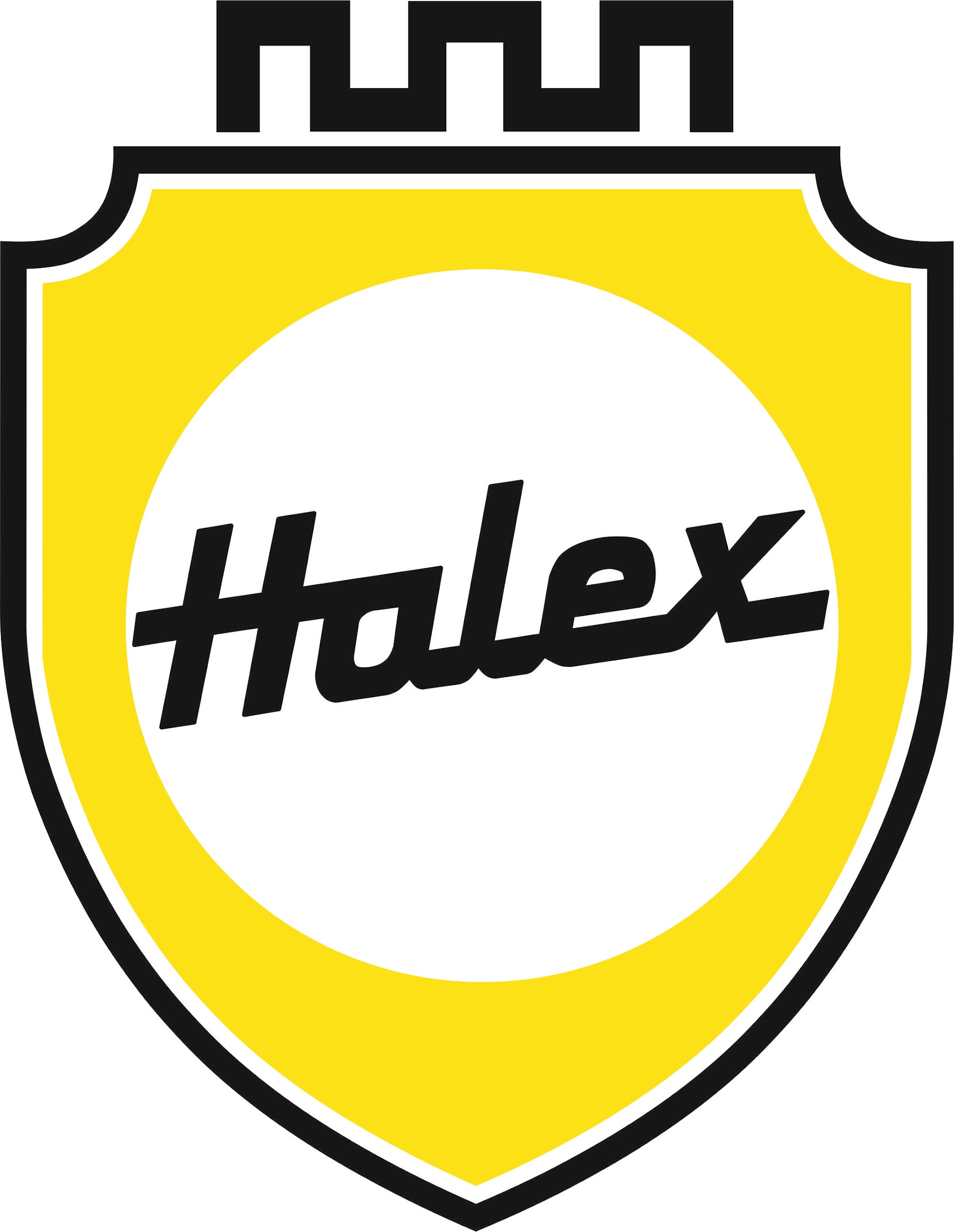 Pöytätennisseura BTK Halex järjestää 2-divisioonan D-lohkon 1/4 osaturnauksen Pietarsaaressa lauantaina 9.10.21 Tennis Center hallissa. Länsiväylä 3, 68630 Pietarsaari.Turnaus aloitetaan klo 10.00 ja halliin pääsee klo 9:00. Turnauksen pelipallona on Nittaku Premium*** ja kotijoukkue tarjoaa pallot. Joukkueiden vapaat pelaajat toimivat tuomareina. Kilpailupaikalla on kahvila, missä voitte sopivaan hintaan ostaa kahvia, pullaa yms, sekä isompaan nälkään voitte etukäteen tilata lämmin ruokaannos peruna-jauhelihalaatikko (8 €). Ruoka tilaukset ilmoitettava viimeistään 30.9.Joukkueet jotka saapuvat Pietarsaareen jo perjantaina voivat valita seuraavista Pietarsaaren keskustassa sijaitsevista hotelleista: Jugend Home Hotel www.visitjugend.fi, Prs Kaupunginhotelli www.stadshotellet.fi tai Hotel Epoque www.hotelepoque.fiOtteluojelma ja aikataulu:Klo 10.00, kierros 1: 		OPT-86 3 - OPT-86 5 Halex - OPT-86 4Klo 12.00, kierros 2:		OPT-86 4  - OPT-86 3OPT-86 5 - Halex Klo 14.00, kierros 3:		OPT-86 3 - Halex					OPT-86 4 - OPT 5Lisätietoja:Christian Porthin, 050-5632757, christian.porthin@edu.jakobstad.fiTervetuloa Pietarsaareen,  BTK Halex